 < 3D 修復 >你家裡有什麼壞東西嗎？嘗試使用3D打印來修復它們！******** 記得明天帶回來 ******□ 錶帶 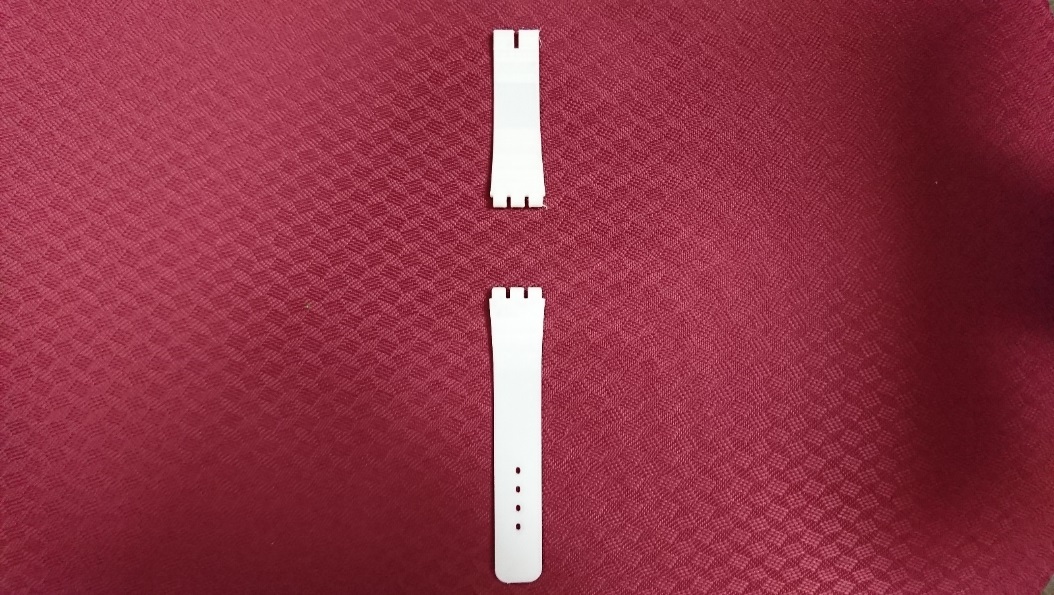 其他相似的東西 ： 鞋跟   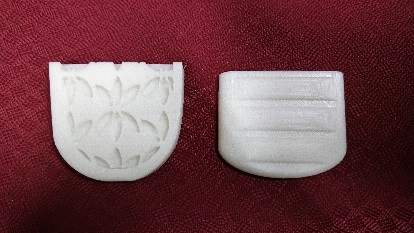 其他相似的東西 ：筆頂    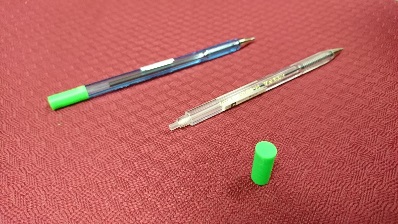 其他相似的東西 ：鏡子    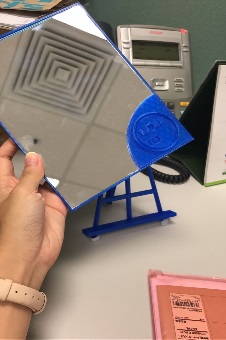 其他相似的東西 ：□ 風扇    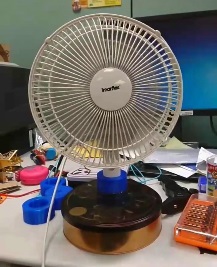 其他相似的東西 ：玩具  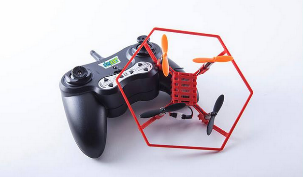  電器   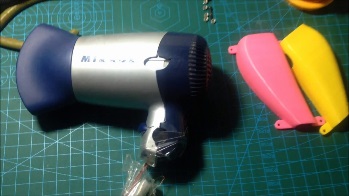 日常用品    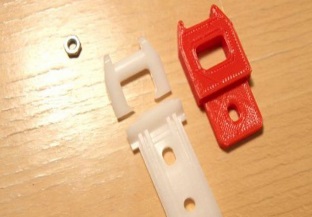 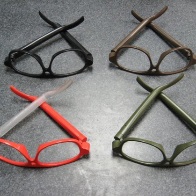 □音樂設備   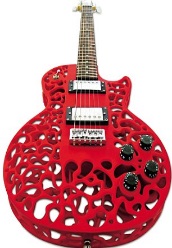 門，鑰匙    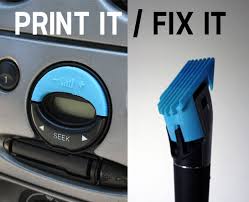 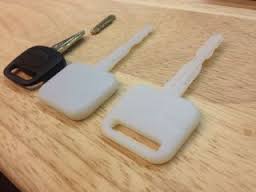  浴室設備      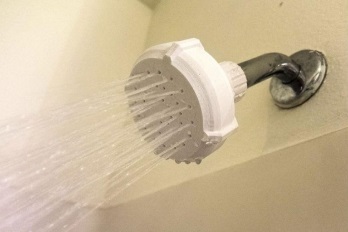 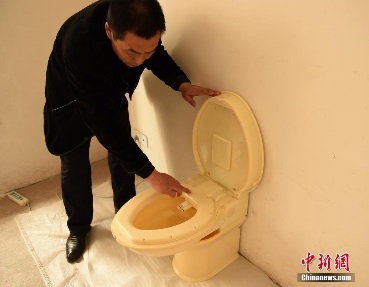 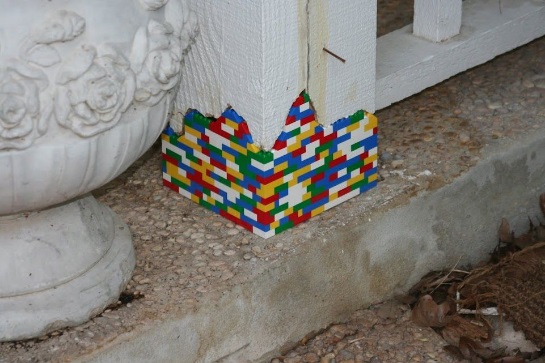 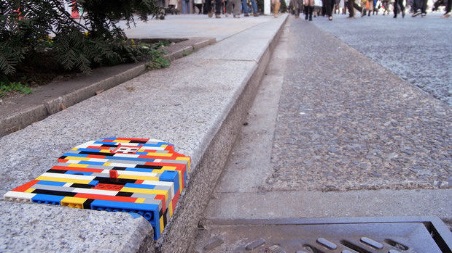  牆壁和地板動物的身體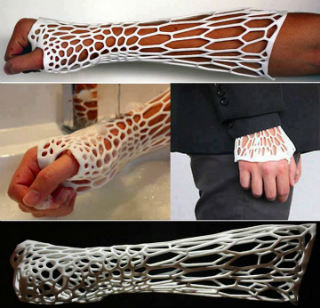 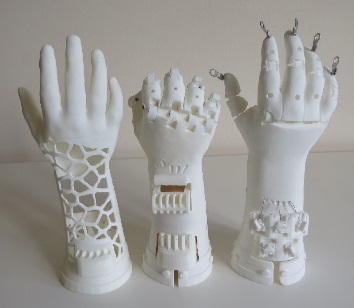 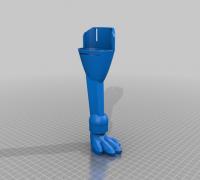 